Творческий концерт, посвященный Дню матери.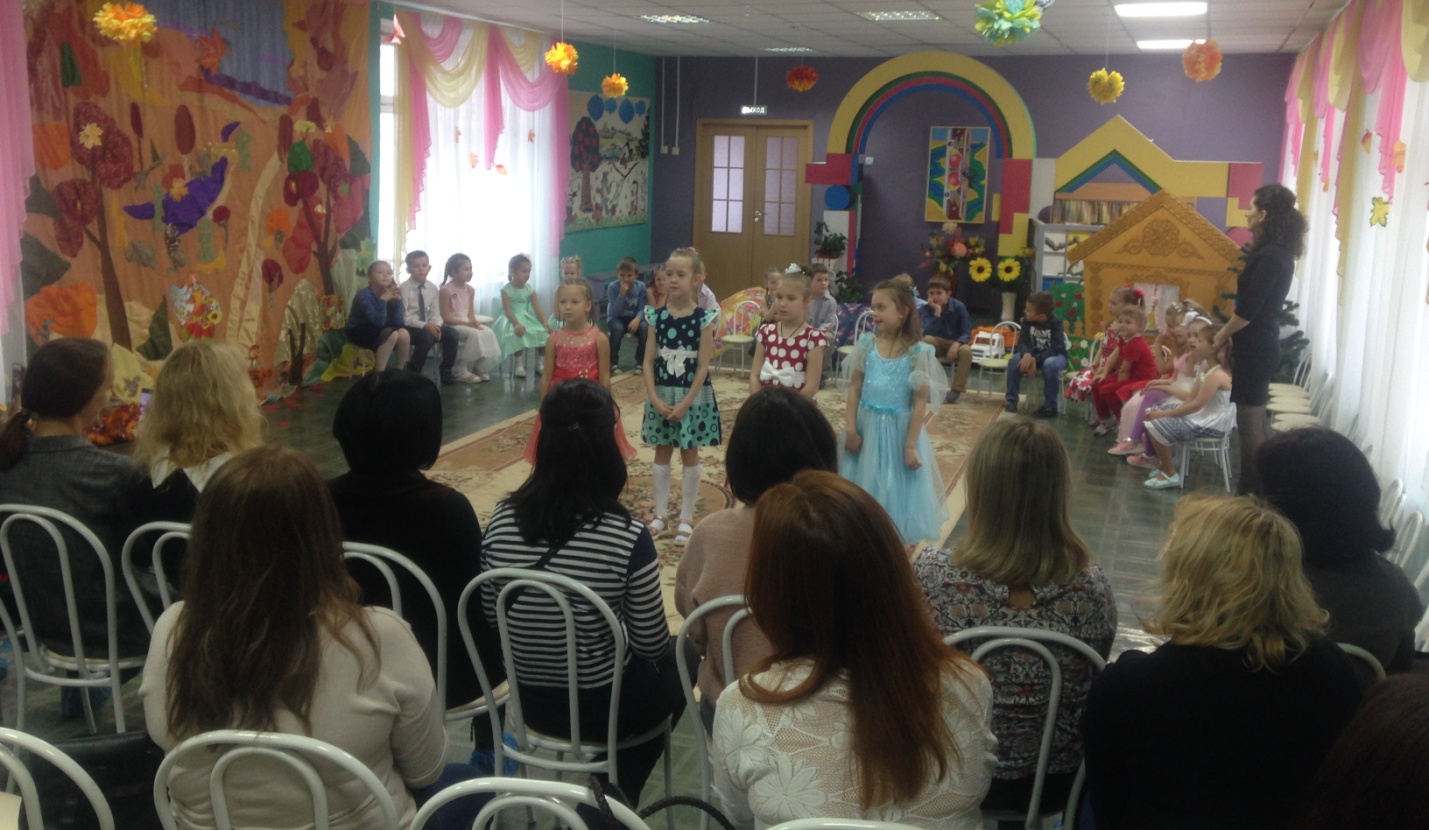 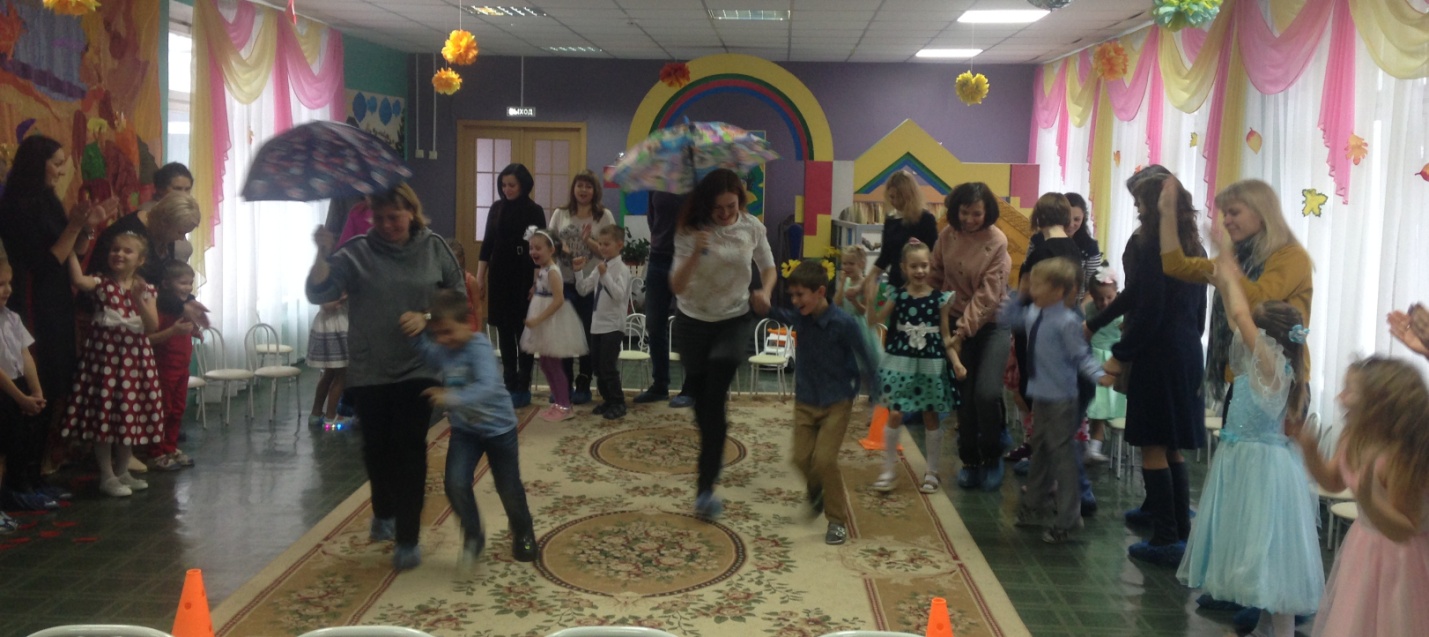 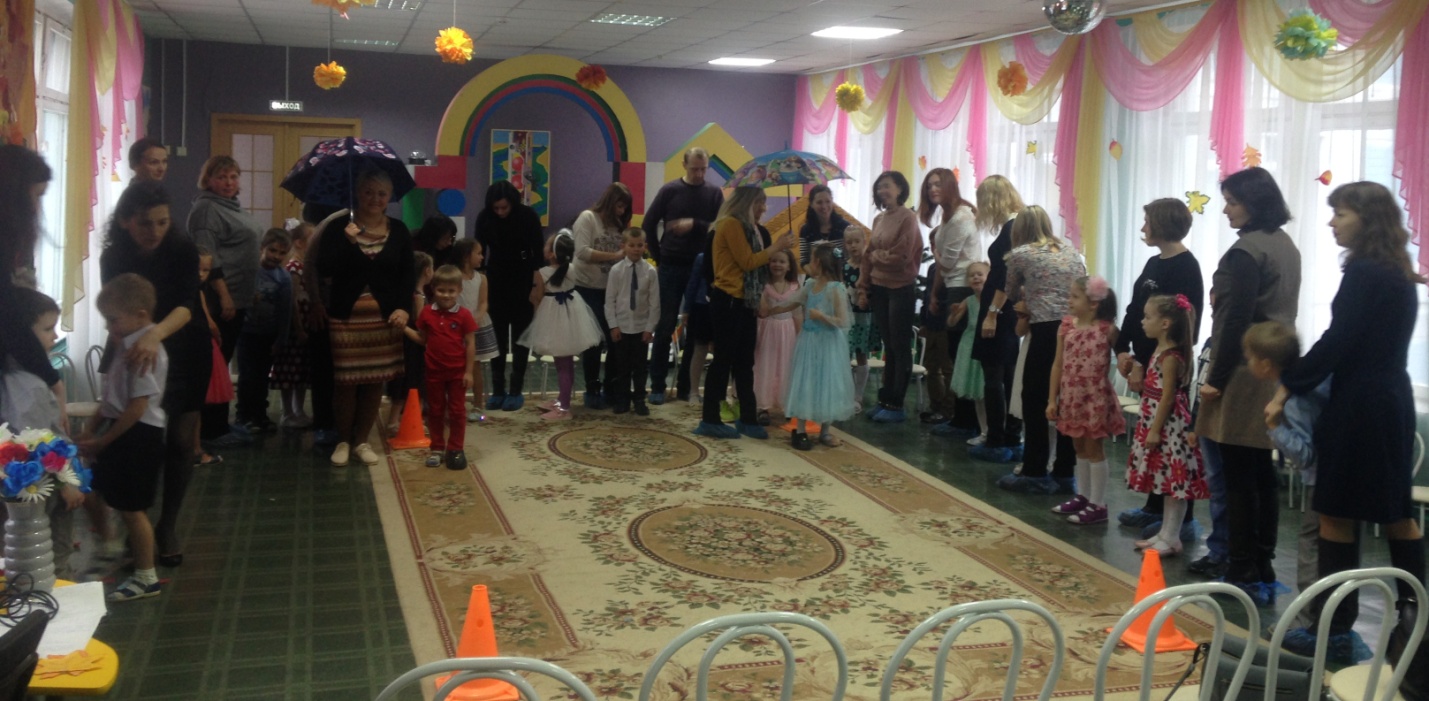 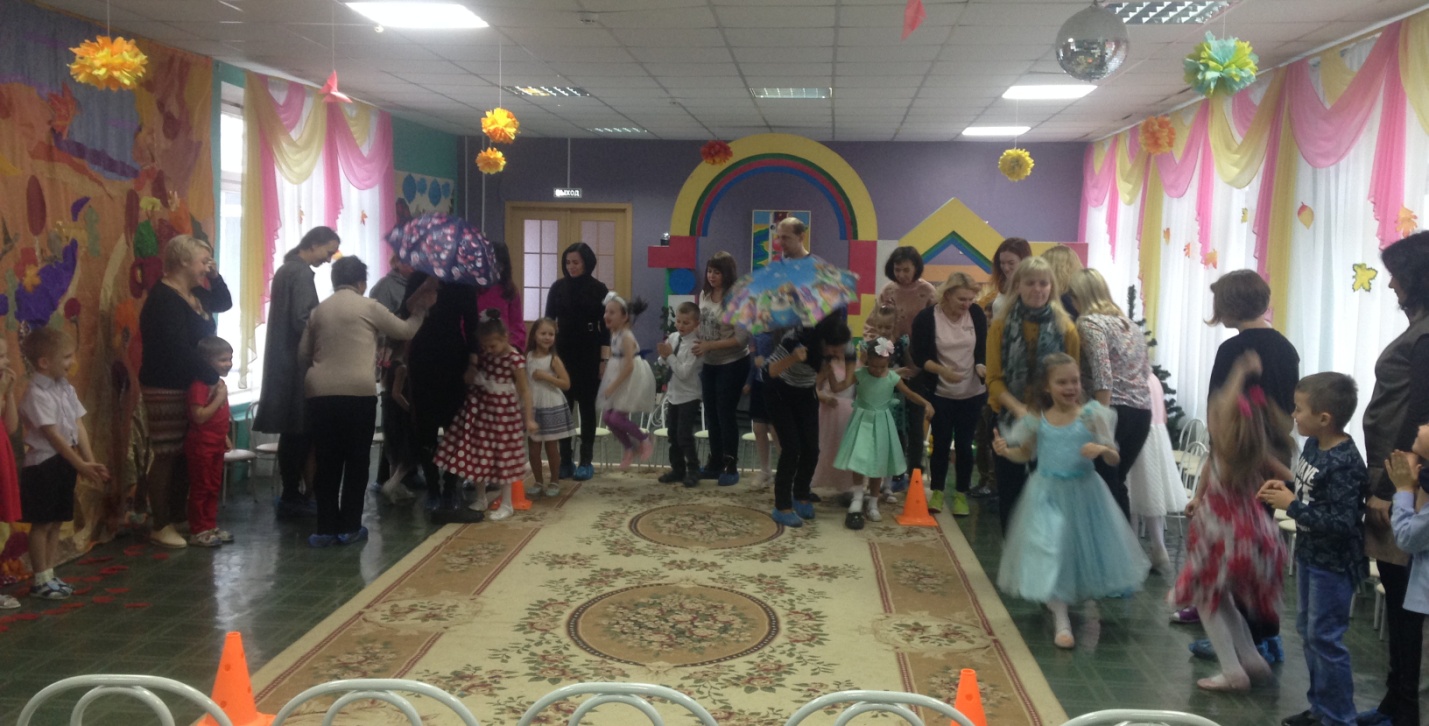 